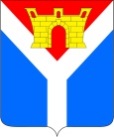 АДМИНИСТРАЦИЯ  УСТЬ-ЛАБИНСКОГО ГОРОДСКОГО ПОСЕЛЕНИЯ  УСТЬ-ЛАБИНСКОГО  РАЙОНА П О С Т А Н О В Л Е Н И Еот  02.04.2020 г.				                                                                  № 245город Усть-ЛабинскО  внесении муниципального имущества в реестр муниципального имущества Усть-Лабинского городского поселения Усть-Лабинского района и закреплении муниципального имущества за МБУС «Усть-Лабинского ГСЦ  «Кубань»  Усть-Лабинского городского поселения Усть-Лабинского района            Руководствуясь статьей 51 Федерального закона от 06 октября 2003 года № 131-ФЗ «Об общих принципах организации местного самоуправления в Российской Федерации», статьей 215 Гражданского кодекса Российской Федерации, Положением «О порядке управления и распоряжения объектами муниципальной  собственности Усть-Лабинского городского поселения Усть-Лабинского района», утвержденным решением Совета Усть-Лабинского городского поселения Усть-Лабинского района от 30 апреля 2010 года № 2, на основании писем директора  МБУС «Усть-Лабинского ГСЦ «Кубань» Усть-Лабинского городского поселения Усть-Лабинского района   от 23.03.2020г. № 23; от 27.03.2020г. № 27, товарной накладной от 25.02.2020г. № АП-1013, п о с т а н о в л я ю:	1. Отделу по управлению муниципальной собственностью и земельным отношениям администрации Усть-Лабинского городского поселения Усть-Лабинского района (Косенко) внести муниципальное движимое имущество в раздел 2 «Сведения о муниципальном движимом имуществе Усть-Лабинского городского поселения Усть-Лабинского района» согласно приложению 1.	2. Отделу по управлению муниципальной собственностью и земельным отношениям администрации Усть-Лабинского городского поселения Усть-Лабинского района (Косенко) внести муниципальное движимое имущество в раздел 2 «Сведения о муниципальном движимом имуществе Усть-Лабинского городского поселения Усть-Лабинского района» в «Перечень особо ценного движимого имущества МБУС «Усть-Лабинского ГСЦ «Кубань»  Усть-Лабинского городского поселения Усть-Лабинского района реестра муниципального имущества Усть-Лабинского городского поселения Усть-Лабинского района согласно приложению 2.            3. Имущество, внесенное в реестр муниципального имущества в соответствии с приложениями, закрепить на праве оперативного управления за муниципальным бюджетным учреждением спорта «Усть-Лабинского ГСЦ «Кубань»» Усть-Лабинского городского поселения Усть-Лабинского района (Долгополов).      4. Контроль за исполнением настоящего постановления возложить на заместителя главы Усть-Лабинского городского поселения Усть-Лабинского района Л.Н. Вьюркову.      5. Настоящее постановление вступает в силу со дня его подписания.ГлаваУсть-Лабинского городского поселенияУсть-Лабинского района                                                            С.А. Гайнюченко               ПРИЛОЖЕНИЕ 1                                                       к постановлению администрацииУсть-Лабинского городского поселенияУсть-Лабинского района              от 02.04.2020 г. № 245ПЕРЕЧЕНЬмуниципального движимого имущества,  вносимого в реестр муниципального имущества Усть-Лабинского городского поселения Усть-Лабинского района и закрепляемого за МБУС «Усть-Лабинского ГСЦ «Кубань»Усть-Лабинского городского поселения Усть-Лабинского района»Начальник отдела по управлению муниципальной собственностью и земельным отношениям администрации Усть-Лабинского городского поселения Усть-Лабинского района                                                                   А.В. Косенко                                                        ПРИЛОЖЕНИЕ 2                                                       к постановлению администрацииУсть-Лабинского городского поселенияУсть-Лабинского района              от 02.04.2020 г. № 245ПЕРЕЧЕНЬмуниципального движимого имущества, вносимого в реестр муниципального имущества Усть-Лабинского городского поселения Усть-Лабинского района и закрепляемого за МБУС «Усть-Лабинский ГСЦ «Кубань» Усть-Лабинского городского поселения Усть-Лабинского района» в переченьособо ценного движимого имуществаНачальник отдела по управлению муниципальной собственностью и земельным отношениям администрации Усть-Лабинского городского поселения Усть-Лабинского района                                                                   А.В. Косенко                                                        № п/пНаименование имуществаКоличество, шт.Балансоваястоимость, руб.1Калитка Ростов-Дон К10116131,00Итого:116131,00№ п/пНаименование имуществаКоличество, шт.Балансоваястоимость, руб.1Турникет-трипод Ростов-Дон Т9М1-02(уличный вариант)162732,00Итого:162732,00